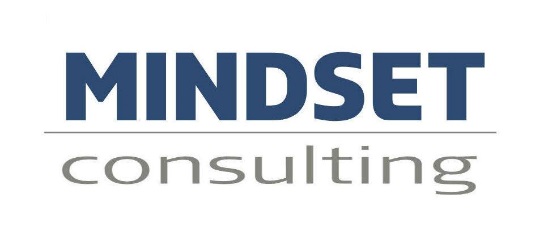 Annual Best Practice Check Up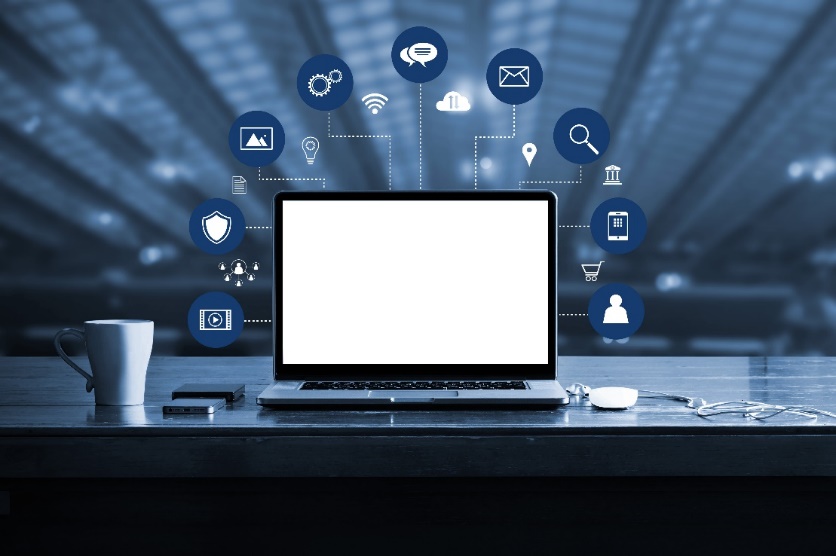 A simple guide to plan for continued success.Completed by:      Completed on:       PILLAR 1: Client AnalysisOUR ANNUAL ASSESSMENT  	We have an individual managing CLIENT ANALYSIS for the team  	Our Client Classification framework is current and up to date including:  Our Ideal Client Profile  Our Knock-Out Factors  Our Client Classification Framework   	All of our clients are coded accurately on our CRM  	We have updated our Rightsizing Worksheet and have keen sense of:  Our Progress in terms of number of AAA and AA clients  Our progress with Average Account Size (AUM) & Revenue Per Client  Which clients we want to grow and by how much  Which clients we want to realign or reduce and how  	We have reviewed referrals received last year and have identified future potentialCLIENT ANLAYSIS GOALS & ACTION ITEMSPILLAR 2: Client ExperienceOUR ANNUAL ASSESSMENT  	We have an individual managing CLIENT EXPERIENCE for the team  	We have Client Profiles (family, recreation, occupation, interests) for each of our best clients.  	We are successfully delivering our Client Experience:  	Proactive Review Meetings  	Relationship Calls   	Service Calls   	Thanksgiving Acknowledgement   	Moment of Truth  	Relationship Calls   	Birthday Cards & Annual Client Gifts  	Client Events including Annual Schedule of Events  	Newsletters  	Other  	Our CLIENT EXPERIENCE is fully automated on the CRM  	Our Marketing & Branding is up to date:  	Introduction Kit   	Website   	Email Signatures   	LinkedIn and other Social Media   	All other client-facing items (Agendas, Letters, Email, etc.) are consistent & up to dateCLIENT EXPERIENCE GOALS & ACTION ITEMSPILLAR 3: Client OnboardingOUR ANNUAL ASSESSMENT  	We have an individual managing CLIENT ONBOARDING for the team  	Our New Client Process is being implemented each time:  	Pre-Appointment Process  	The 1st Appointment – Is there a FIT?  	The 2nd Appointment – Fact Finding  	The 3rd Appointment – Implementation   	Welcome Process  	The 3rd Appointment – Implementation   	Our core elements are being used consistently:  	Introduction Kit  	Agendas   	What’s Important to You?    	Critical Financial Events   	Fact Finder  	Personal Financial Organizers (PF)  	Other (specific)        	We incorporate our Introduction Process with all new clients  	Our CLIENT ONBOARDING is fully automated on the CRMCLIENT ONBOARDING GOALS & ACTION ITEMSPILLAR 4: Client RebrandingOUR ANNUAL ASSESSMENT  	We have an individual managing CLIENT REBRANDING for the team  	We have effectively rebranded each of our AAA, AA and A clients  	We can identify all clients who have been rebranded on our CRMCLIENT REBRANDING GOALS & ACTION ITEMSOTHER AREASPROFESSIONAL NETWORK – YOUR STRATEGIC PARTNERS  	We have an individual managing STRATEGIC PARTNERS for the team  	We have identified and coded our Strategic Partners on our CRM  	We proactively manage our Strategic Partners using our CRM  	We are proactively adding to our Strategic Partner network to add value to our top clients  	We use the Strategic Partner Process to establish FITOTHER BUSINESS STRATEGIES   	We want to buy a business to increase AUM and number of quality clients  	We want to bring on another advisor who brings AUM and quality clients with them  	We want to form a partnership with another advisor or team  	We want to change the type of relationship with our current firm or changing firms  	We want to start Succession Planning  	We want to sell a Portion of Your ClientsOTHER